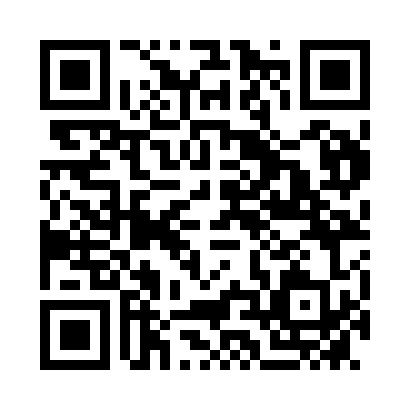 Prayer times for Dietach, AustriaWed 1 May 2024 - Fri 31 May 2024High Latitude Method: Angle Based RulePrayer Calculation Method: Muslim World LeagueAsar Calculation Method: ShafiPrayer times provided by https://www.salahtimes.comDateDayFajrSunriseDhuhrAsrMaghribIsha1Wed3:345:4312:594:598:1610:172Thu3:315:4212:595:008:1810:203Fri3:285:4012:595:008:1910:224Sat3:265:3912:595:018:2010:245Sun3:235:3712:595:018:2210:276Mon3:205:3612:595:028:2310:297Tue3:185:3412:595:028:2510:328Wed3:155:3312:595:038:2610:349Thu3:125:3112:595:038:2710:3610Fri3:095:3012:595:048:2910:3911Sat3:075:2812:595:048:3010:4112Sun3:045:2712:595:058:3110:4413Mon3:015:2612:595:058:3310:4614Tue2:595:2412:595:068:3410:4915Wed2:565:2312:595:068:3510:5116Thu2:535:2212:595:078:3710:5417Fri2:515:2012:595:078:3810:5618Sat2:485:1912:595:088:3910:5919Sun2:455:1812:595:088:4011:0120Mon2:435:1712:595:088:4211:0421Tue2:425:1612:595:098:4311:0622Wed2:425:1512:595:098:4411:0823Thu2:415:1412:595:108:4511:0924Fri2:415:1312:595:108:4611:1025Sat2:415:1212:595:118:4711:1026Sun2:405:111:005:118:4811:1127Mon2:405:101:005:128:5011:1128Tue2:405:091:005:128:5111:1229Wed2:405:091:005:128:5211:1230Thu2:395:081:005:138:5311:1331Fri2:395:071:005:138:5411:13